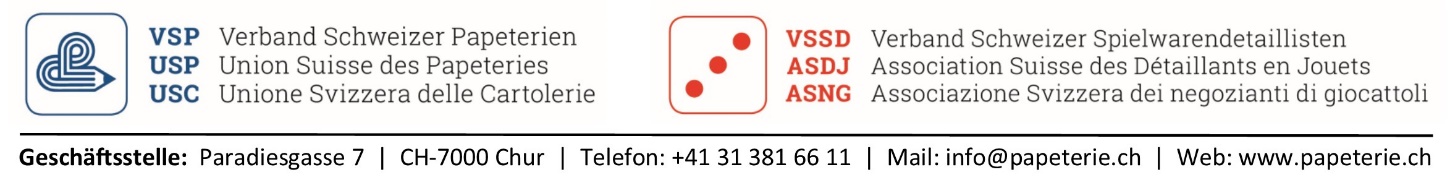 								  			Chur, im April 2022Lehrpersonalerhebung „Papeterie“ für das Jahr 2022Geschätzte Damen und HerrenWir bitten Sie, uns Ihre neuen Lernenden, welche im August 2022 mit der Grundbildung beginnen, zu melden. Ihre Anmeldung übermitteln Sie bitte bis Mitte Ende Mai 2022 an die Geschäftsstelle VSP. Bitte beachten Sie, dass die neuen Lernenden im Hinblick auf die E-Learning-Phase ab Januar 2022 entweder zu Hause und/oder im Ausbildungsbetrieb über eine persönliche E-Mail-Adresse verfügen müssen.Wichtig: Diese Anmeldung löst automatisch das Lehrlingspaket aus. Der Versand des Lehrlingspakets erfolgt im August/September 2022 an den Ausbildungsbetrieb. Wenn Sie mehrere Lernende ausbilden, kopieren Sie dieses Formular bitte vor dem Ausfüllen.   Wir bilden dieses Jahr keine neuen Lernenden aus.   Wir bilden nicht mehr aus.   Wir melden folgende, neu eintretenden Lernenden an:  Geburtsdatum Lernende/r:                                    weiblich   männlichName Lernende/r:      	Vorname Lernende/r:      Adresse Lernende (Strasse, PLZ, Ort):      Persönliche E-Mail-Adresse Lernende/r:       Telefonnummer Lernende/r:       Vorname und Name Ausbildner:      E-Mail-Adresse AusbildnerIn:        Ausbildungsdauer: 	  3 Jahre Detailhandelsfachfrau/mann                 	  2 Jahre Detailhandelsassistent/inFachrichtung:            	  Einkaufserlebnisse      	  e-CommerceMit bestem Dank und freundlichen Grüssen
VSP-SekretariatBenedikt KochName Lehrbetrieb: 	     		Adresse:		      			PLZ und Ort:		     Verband Schweizer Papeterien VSPGeschäftsstelleParadiesgasse 77000 Chur